João Pessoa, DIA de MÊS de ANO Projeto: Nome do Projeto e código EmbrapiiSolicitação No.: XXX/YYYYSOLICITAÇÃO DE RH: [TIPO]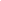 À FUNETECSenhor(a) Superintendente,Na condição de coordenador do supracitado projeto e considerando as atribuições previstas a esta função no Acordo de Parceria e Plano de Trabalho, solicito a implantação dos Recursos Humanos (RH) descritos a seguir, necessários para a execução das atividades do projeto: Implantação de Recursos Humanos do Projeto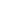 RH EMPRESARH EMBRAPIIJUSTIFICATIVA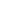 [Descrever neste espaço a justificativa para a solicitação conforme orientação da Nota Explicativa, e considerando os objetivos do projeto] Desta forma, na condição de coordenador responsável pelo projeto, declaro que a solicitação atende aos critérios de Elegibilidade, Pertinência e Adequação definidos na Metodologia de Avaliação do Relatório Demonstrativo Anual (RDA) e estão em conformidade com o Acordo de Parceria e o Plano de Trabalho do projeto em pauta, em especial com a cláusula 3.1.1, item a.Atenciosamente,_________________________________________XXXXXXXXXXXXXXXXXX (Matrícula Siape No. XXXX)Coordenador do ProjetoNomeFunçãoCategoriaCarga Horária MensalBolsa mensalQuantidade de MesesTotalTotalTotalTotalTotalTotalTotalNomeFunçãoCategoriaCarga Horária MensalBolsa mensalQuantidade de MesesTotalTotalTotalTotalTotalTotalTotal